НОВОАЙДАРСЬКА РАЙОННА ДЕРЖАВНА АДМІНІСТРАЦІЯЛУГАНСЬКОЇ ОБЛАСТІР О З П О Р Я Д Ж Е Н Н Яголови районної державної адміністрації «_19» серпня 2016 року	                   смт.  Новоайдар                                             №_433_Про дострокове припинення діяльності громадської ради при райдержадміністраціїВідповідно до п. 10-1 Положення про громадську раду при Новоайдарскій райдержадміністрації від 19.06.2015 року № 213 та Постанови Кабінету Міністрів України від 3 листопада 2010 року № 996 “Про забезпечення участі громадськості у формуванні та реалізації державної політики”:Припинити діяльність громадської ради при Новоайдарській райдержадміністрації, що була утворена розпорядженням голови райдержадміністрації від 29.04.2015 року № 127 у зв’язку з тим, що засідання громадської ради не проводилось більше двох кварталів.Сектору з питань комунікацій з громадськістю апарату райдержадміністрації протягом 15 календарних днів утворити ініціативну групу з підготовки установчих зборів з метою формування нового складу громадської ради.Контроль за виконанням розпорядження покласти на заступника голови райдержадміністрації Новикову Т.В.Голова районної державної адміністрації						В.В.Сергієнко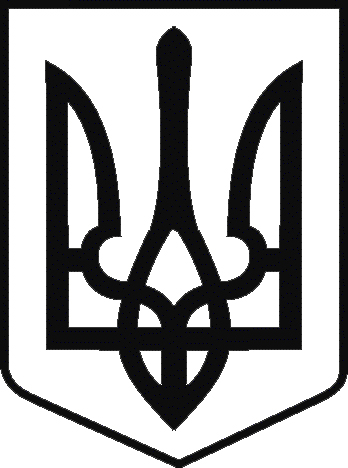 